     ҠАРАР                                                                       РЕШЕНИЕ19 август  2021 й.                             № 28-26-3                        19 августа  2021 г. Дүшəмбикə  ауылы                                                                   село Душанбеково        О внесении изменений в решение Совета от 18.12.2018 г. № 27-44-2«Об утверждении Порядка формирования, ведения, обязательного опубликования перечня муниципального имущества сельского поселения Душанбековский сельсовет муниципального района Кигинский район Республики Башкортостан в целях предоставления во владение и (или) в пользование на долгосрочной основе субъектам малого и среднего предпринимательства и организациям, образующим инфраструктуру поддержки субъектов малого и среднего предпринимательства и физическим лицам, не являющимся индивидуальными предпринимателями и применяющим специальный налоговый режим «Налог на профессиональный доход»В соответствии с Федеральным законом от 24 июля 2007 года № 209-ФЗ «О развитии малого и среднего предпринимательства в Российской Федерации», Законом Республики Башкортостан от 28 декабря 2007 года № 511-З «О развитии малого и среднего предпринимательства в Республике Башкортостан», Постановлением Правительства Республики Башкортостан от 9 декабря 2008 г. № 437 «О порядке формирования, ведения, обязательного опубликования перечня государственного имущества Республики Башкортостан в целях предоставления во владение и (или) пользование на долгосрочной основе субъектам малого и среднего предпринимательства и организациям, образующим инфраструктуру поддержки субъектов малого и среднего предпринимательства», Постановлением Правительства Российской Федерации от 21 августа 2010 г. № 645 «Об имущественной поддержке субъектов малого и среднего предпринимательства при предоставлении федерального имущества», Федеральным законом от 3 июля 2018 г. N 185-ФЗ «О внесении изменений в отдельные законодательные акты Российской Федерации в целях расширения имущественной поддержки субъектов малого и среднего предпринимательства»,Совет сельского поселения Душанбековский сельсовет муниципального района Кигинский район Республики Башкортостан   р е ш и л:1. Внести изменение в решение Совета сельского поселения Душанбековский сельсовет муниципального района Кигинский район Республики Башкортостан от 18.12.2018 г. № 27-44-2 «Об утверждении Порядка формирования, ведения, обязательного опубликования перечня муниципального имущества сельского поселения Душанбековский сельсовет муниципального района Кигинский район Республики Башкортостан в целях предоставления во владение и (или) в пользование на долгосрочной основе субъектам малого и среднего предпринимательства и организациям, образующим инфраструктуру поддержки субъектов малого и среднего предпринимательства»:         1.1. Преамбулу решения Совета сельского поселения Душанбековский сельсовет муниципального района Кигинский район Республики Башкортостан изложить в следующей редакции: «О внесении изменений в решение Совета от 18.12.2018 г. № 27-44-2 «Об утверждении Порядка формирования, ведения, обязательного опубликования перечня муниципального имущества сельского поселения Душанбековский сельсовет муниципального района Кигинский район Республики Башкортостан в целях предоставления во владение и (или) в пользование на долгосрочной основе субъектам малого и среднего предпринимательства, организациям, образующим инфраструктуру поддержки субъектов малого и среднего предпринимательства и физическим лицам, не являющимся индивидуальными предпринимателями и применяющим специальный налоговый режим «Налог на профессиональный доход».1.2. Изложить в новой редакции Приложение к решению Совета «Порядок формирования, ведения, обязательного опубликования перечня муниципального имущества сельского поселения Душанбековский сельсовет муниципального района Кигинский район Республики Башкортостан в целях предоставления во владение и (или) в пользование на долгосрочной основе субъектам малого и среднего предпринимательства, организациям, образующим инфраструктуру поддержки субъектов малого и среднего предпринимательства и физическим лицам, не являющимся индивидуальными предпринимателями и применяющим специальный налоговый режим «Налог на профессиональный доход».2. Настоящее решение разместить в сети общего доступа «Интернет» на официальном сайте сельского поселения Душанбековский сельсовет муниципального района Кигинский район Республики Башкортостан dushanbekovo.ru, обнародовать на информационном стенде Совета сельского поселения Душанбековский сельсовет муниципального района Кигинский район Республики Башкортостан, расположенном в здании Администрации сельского поселения Душанбековский сельсовет муниципального района Кигинский район Республики Башкортостан. 4. Данное решение вступает в силу со дня его принятия.5. Контроль за выполнением настоящего решения возложить на постоянную комиссию Совета сельского поселения Душанбековский сельсовет муниципального района Кигинский район Республики Башкортостан по бюджету, налогам и вопросам собственности.Глава сельского поселения                                Ф.А. ГизатуллинПриложениек решению Советасельского поселения Душанбековский сельсоветМуниципального района Кигинский районРеспублики Башкортостанот «19» августа 2021 г. № 28-26-3Порядок формирования, ведения, обязательного опубликования перечня муниципального имущества сельского поселения Душанбековский сельсовет муниципального района Кигинский район Республики Башкортостан в целях предоставления во владение и (или) в пользование на долгосрочной основе субъектам малого и среднего предпринимательства, организациям, образующим инфраструктуру поддержки субъектов малого и среднего предпринимательства ифизическим лицам, не являющимся индивидуальными предпринимателями и применяющим специальный налоговый режим «Налог на профессиональный доход»1. Порядок формирования, ведения, обязательного опубликования перечня муниципального имущества сельского поселения Душанбековский сельсовет муниципального района Кигинский район Республики Башкортостан в целях предоставления во владение и (или) в пользование на долгосрочной основе субъектам малого и среднего предпринимательства и организациям, образующим инфраструктуру поддержки субъектов малого и среднего предпринимательства изложить в следующей редакции:1. Настоящий Порядок определяет правила формирования, ведения, обязательного опубликования перечня муниципального имущества сельского поселения Душанбековский сельсовет муниципального района Кигинский район  Республики Башкортостан, свободного от прав третьих лиц (за исключением права хозяйственного ведения, права оперативного управления, а также имущественных прав субъектов малого и среднего предпринимательства), которое может быть использовано только в целях предоставления во владение и (или) в пользование на долгосрочной основе (в том числе по льготным ставкам арендной платы) субъектам малого и среднего предпринимательства и организациям, образующим инфраструктуру поддержки субъектов малого и среднего предпринимательства и физическим лицам, не являющимся индивидуальными предпринимателями и применяющим специальный налоговый режим «Налог на профессиональный доход» (далее - перечень).2. В перечень вносятся сведения о муниципальном имуществе сельского поселения Душанбековский сельсовет муниципального района Кигинский район Республики Башкортостан, - включая сведения о земельных участках (за исключением земельных участков, предназначенных для ведения личного подсобного хозяйства, огородничества, садоводства, индивидуального жилищного строительства), зданиях, строениях, сооружениях, нежилых помещениях, оборудовании, машинах, механизмах, установках, транспортных средствах, инвентаре, инструментах.В указанные перечни не включаются земельные участки, предусмотренные подпунктами 1-10,13-15,18 и 19 пункта 8 статьи 39.11 Земельного кодекса Российской Федерации, за исключением земельных участков, предоставленных в аренду субъектам малого и среднего предпринимательства.Указанное имущество должно использоваться по целевому назначению.3. Формирование и ведение перечня осуществляются Администрацией сельского поселения Душанбековский сельсовет муниципального района Кигинский район Республики Башкортостан в электронной форме на основе ежегодно представляемых до 1 октября текущего года ее структурными подразделениями и иными организациями предложений на очередной год по включению в перечень муниципального имущества сельского поселения Душанбековский сельсовет муниципального района Кигинский район Республики Башкортостан.Представляемые сведения должны содержать в себе следующую информацию об указанном в пункте 2 настоящего Порядка муниципальным имуществом сельского поселения Душанбековский сельсовет муниципального района Кигинский район Республики Башкортостан:наименование объекта муниципального имущества сельского поселения Душанбековский сельсовет муниципального района Кигинский район Республики Башкортостан;местонахождение;общая характеристика;наличие правообладателей и их количество;срок действия договора при его наличии.4. Администрация сельского поселения Душанбековский сельсовет муниципального района Кигинский район Республики Башкортостан в течение 1 месяца рассматривает представленные предложения и выносит на рассмотрение Рабочей группы по формированию перечней муниципального имущества с целью оказания имущественной поддержки субъектам малого и среднего предпринимательства и физическим лицам, не являющимся индивидуальными предпринимателями и применяющим специальный налоговый режим «Налог на профессиональный доход» (далее – Рабочая группа).По результатам рассмотрения предложений, указанных в пункте 3 постановления, рабочей группой принимается одно из следующих решений:- о подготовке проекта постановления Администрации сельского поселения Душанбековский сельсовет муниципального района Кигинский район Республики Башкортостан о включении сведений об имуществе, в отношении которого поступило предложение, в перечень;- о подготовке проекта постановления Администрации сельского поселения Душанбековский сельсовет муниципального района Кигинский район Республики Башкортостан об исключении сведений об имуществе, в отношении которого поступило предложение, из перечня;- об отказе в учете предложений. В течение 30 дней после принятия Рабочей группой решения о внесении изменений в перечень Администрация сельского поселения Душанбековский сельсовет муниципального района Кигинский район Республики Башкортостан принимает решение о внесении изменений в перечень.5. Администрация сельского поселения Душанбековский сельсовет муниципального района Кигинский район Республики Башкортостан исключает сведения о муниципальном имуществе из перечня в одном из следующих случаев:а) в отношении муниципального имущества в установленном законодательством порядке принято решение главы Администрации сельского поселения Душанбековский сельсовет муниципального района Кигинский район Республики Башкортостан или решение Совета сельского поселения Душанбековский сельсовет муниципального района Кигинский район Республики Башкортостан о его использовании для муниципальных нужд либо для иных целей;б) право муниципальной собственности на имущество прекращено по решению суда или в ином установленном законом порядке.6. В течение 3 рабочих дней со дня утверждения перечень подлежит обязательному официальному опубликованию в сети Интернет на официальном сайте Администрации сельского поселения Душанбековский сельсовет муниципального района Кигинский район Республики Башкортостан. В течение 10 рабочих дней со дня утверждения перечень подлежит обязательному официальному опубликованию в средствах массовой информации (газета «Наши Киги»).7. Запрещается продажа муниципального имущества, включенного в перечень, за исключением возмездного отчуждения такого имущества в собственность субъектов малого и среднего предпринимательства в соответствии с Федеральным законом от 22 июля 2008 года № 159-ФЗ "Об особенностях отчуждения недвижимого имущества, находящегося в государственной или в муниципальной собственности и арендуемого субъектами малого и среднего предпринимательства, и о внесении изменений в отдельные законодательные акты Российской Федерации" и в случаях, указанных в подпунктах 6, 8 и 9 пункта 2 статьи 39.3 Земельного кодекса Российской Федерации. В отношении указанного имущества запрещаются также переуступка прав пользования им, передача прав пользования им в залог и внесение прав пользования таким имуществом в уставный капитал любых других субъектов хозяйственной деятельности, передача третьим лицам прав и обязанностей по договорам аренды такого имущества (перенаем), передача в субаренду, за исключением предоставления такого имущества в субаренду субъектам малого и среднего предпринимательства организациями, образующими инфраструктуру поддержки субъектов малого и среднего предпринимательства и физическим лицам, не являющимся индивидуальными предпринимателями и применяющим специальный налоговый режим «Налог на профессиональный доход», и в случае, если в субаренду предоставляется имущество, предусмотренное пунктом 14 части 1 статьи 17.1 Федерального закона от 26 июля 2006 года № 135-ФЗ "О защите конкуренции".8. Администрация сельского поселения Душанбековский сельсовет муниципального района Кигинский район Республики Башкортостан вправе обратиться в суд с требованием о прекращении прав владения и (или) пользования субъектами малого и среднего предпринимательства или организациями, образующими инфраструктуру поддержки субъектов малого и среднего предпринимательства и физическим лицам, не являющимся индивидуальными предпринимателями и применяющим специальный налоговый режим «Налог на профессиональный доход», предоставленным таким субъектам, организациям муниципальным имуществом и физическим лицам при его использовании не по целевому назначению и (или) с нарушением запретов, установленных пунктом 7 настоящего решения.9. Срок, на который заключаются договоры в отношении имущества, включенного в перечни должен составлять не менее чем пять лет. Срок договора может быть уменьшен на основании поданного до заключения такого договора заявления лица, приобретающего права владения и (или) пользования. Максимальный срок предоставления бизнес-инкубаторами муниципального имущества в аренду (субаренду) субъектам малого и среднего предпринимательства и физическим лицам, не являющимся индивидуальными предпринимателями и применяющим специальный налоговый режим «Налог на профессиональный доход»не должен превышать три года.10. Сведения об утвержденных перечнях муниципального имущества, указанных пункте 1 настоящего решения, а также об изменениях, внесенных в такие перечни, подлежат представлению в корпорацию развития малого и среднего предпринимательства в целях проведения мониторинга в соответствии с частью 5 статьи 16 Федерального закона от 24.07.2007 № 209-ФЗ "О развитии малого и среднего предпринимательства в Российской Федерации». 11. Муниципальное имущество сельского поселения Душанбековский сельсовет муниципального района Кигинский район Республики Башкортостан, закрепленное на праве хозяйственного ведения или оперативного управления за муниципальным унитарным предприятием, на праве оперативного управления за муниципальным учреждением, по предложению указанных предприятия или учреждения и с согласия муниципального органа исполнительной власти, уполномоченного на согласование сделки с соответствующим имуществом, может быть включено в перечень, указанный в пункте 1, в порядке, установленном настоящим решением, в целях предоставления такого имущества во владение и (или) в пользование субъектам малого и среднего предпринимательства и организациям, образующим инфраструктуру поддержки субъектов малого и среднего предпринимательства и физическим лицам, не являющимся индивидуальными предпринимателями и применяющим специальный налоговый режим «Налог на профессиональный доход».12. Администрация сельского поселения Душанбековский сельсовет муниципального района Кигинский район Республики Башкортостан обеспечивает оказание методической помощи субъектам малого и среднего предпринимательства и организациям, образующим инфраструктуру поддержки субъектов малого и среднего предпринимательства и физическим лицам, не являющимся индивидуальными предпринимателями и применяющим специальный налоговый режим «Налог на профессиональный доход», в решении вопросов передачи им во владение и (или) в пользование муниципального имущества муниципального района Кигинский район Республики Башкортостан, указанного в пункте 2 настоящего Порядка.Башkортостан РеспубликаһыныңҠыйғы районымуниципаль районының   Дүшəмбикə ауыл Советы ауыл  билəмəһе Советы(Башkортостан РеспубликаһыныңҠыйғы районы  Дүшəмбикə ауыл Советы ауыл  билəмəһе Советы)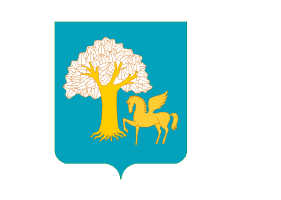 Совет сельского поселенияДушанбековский сельсоветмуниципального районаКигинский районРеспублики Башкортостан(Совет   Душанбековского сельсовета  Кигинского  районаРеспублики Башкортостан)